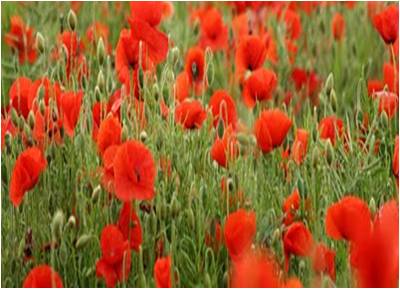 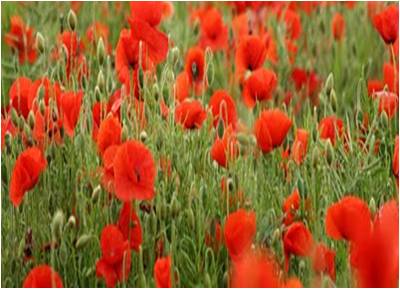 INFORMATION SHEET An ANZAC Day Dawn Service commemorating the 102nd Anniversary of the landing at Gallipoli will be held at the Kranji  War Cemetery (Kranji Memorial Cemetery), Singapore, on Tuesday 25 April 2017.The Service will commence precisely at 6:25amGuests are encouraged to be in place by 6:15amThe Service is expected to conclude around 7:20amPoppies, rosemary and programmes will be available at the entrance to the CemeteryYou are welcome to make a donation for the PoppiesLight refreshments will be provided in the Cemetery car park on completion of the Service – all are welcome 
There will be no change to the programme in wet weather 
Getting thereTaxi: You should get dropped off on Woodlands Road at the entrance to Kranji War Memorial.  The entrance is close to the intersection with Turf Club Avenue.  (Postcode: 738656)Bus: The nearest bus stop is 925 – Singapore Turf Club stop.  This stop is approximately 10 minutes’ walk. Please note the first bus is not until 6.00am but they will be running at the conclusion of the Service    MRT: The nearest MRT stop is ‘Kranji Station’, approximately 20 minutes’ walk.  Please note that trains do not start until 5.27am but they will be running at the conclusion of the Service    Driving: The only car parking available this year is at the Singapore Turf ClubAllow 20 minutes to walk from the carparkPlease ensure you depart the car park after the Service by 8:30amAll car parks used for Anzac Day Services in previous years are not available For additional information please email: Anzacday.sg@dfat.gov.au 